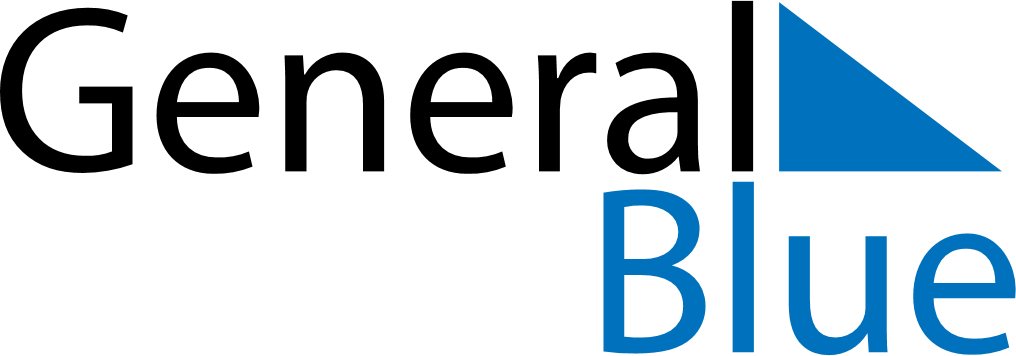 March 2085March 2085March 2085March 2085March 2085SundayMondayTuesdayWednesdayThursdayFridaySaturday12345678910111213141516171819202122232425262728293031